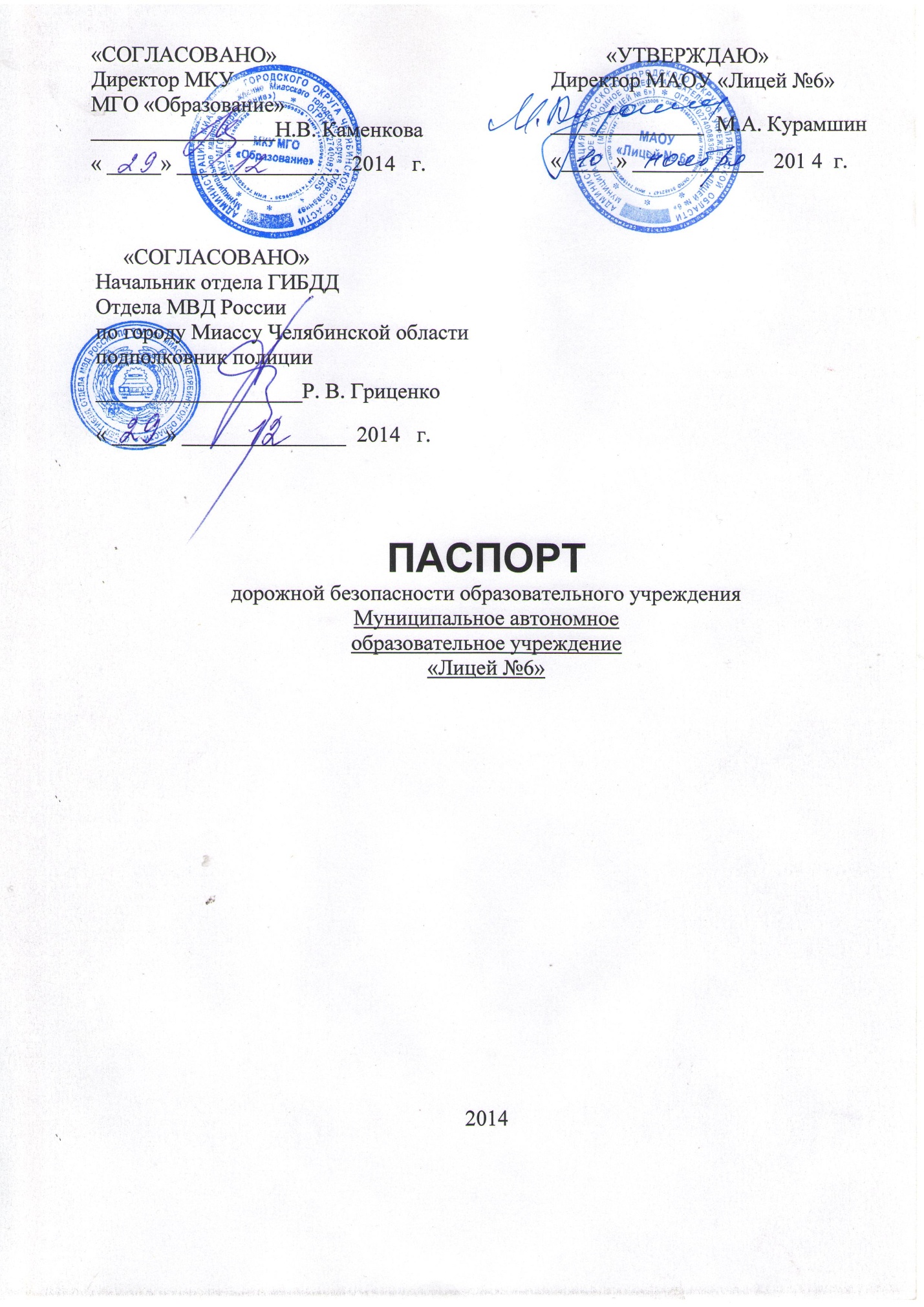 Общие сведенияНаименование ОУ: 	Муниципальное  автономное  общеобразовательное  учреждение  «Лицей №6»__________________________________________Тип ОУ:  образовательное учреждение для детей с  1 по 11 класс_________Юридический адрес ОУ: 456320 Челябинская область, 
г. Миасс, ул. Менделеева, д.7Фактический адрес ОУ: 456320 Челябинская область, 
г. Миасс,	ул. Менделеева, д.7Руководители ОУ:Директор (заведующий) Курамшин Марат Адигамович,	8 (3513) 53-41-13(фамилия, имя, отчество)		 (телефон)Заместитель директорапо учебной работе Перегудова Елена Германовна, 8-963-088-64-92 
Заместитель директорапо воспитательной работе Патрина Наталья Николаевна,	8-950-741-6731Ответственные работникимуниципального органаобразования: ведущий специалист общего отдела специального (коррекционного и дополнительного) образования 		
Улыбышева Оксана Александровна		 8 (3513) 56-06-06Ответственные отГосавтоинспекции: 	инспектор по пропаганде отдела ГИБДД Отдела МВД России по городу Миассу Челябинской области капитан полиции   
Маркина Ольга Ивановна,	 8 (3513)29-95-53Ответственные работникиза мероприятия по профилактикедетского травматизма: социальный педагог МАОУ «Лицей №6»  
Калинина Елена Анатольевна, 	 8-951-243-91-58Руководитель или ответственныйработник дорожно-эксплуатационнойорганизации, осуществляющейсодержание УДС: Кубасов А.В., 	8-(3513)54-35-88Руководитель или ответственныйработник дорожно-эксплуатационнойорганизации, осуществляющейсодержание ТСОДД:  директор ООО «ДАРК»  
Белозёров А.С., Пухтин А.Е., 		8-(3513)29-87-31Количество учащихся					775 человекНаличие уголка по БДД:				2 этаж корп.1, 1 этаж корп.2Наличие класса по БДД:		 		1 этаж корп. 2Наличие автогородка (площадки) по БДД: 	площадка (корпус.1, 2)Наличие автобуса в ОУ:	нетВремя занятий в ОУ:Одна смена: 8:00 – 16:00внеклассные занятия: 14:00 – 17:00Телефоны оперативных служб:Пожарная службаПравоохранительные органыСкорая помощьГазовая служба     112    Служба спасенияДорожно-эксплуатационные организации, осуществляющие содержание УДС, несут ответственность 
в соответствии с законодательством Российской Федерации (Федеральный закон «О безопасностидорожного движения» №196-ФЗ, КоАП, Гражданский кодекс).СодержаниеПлан-схема района расположения ОУ, пути движения транспортных средств и детей (учеников)Схема организации дорожного движения 
в непосредственной близости от образовательного учреждения 
с размещением соответствующих технических средств, маршруты движения детей и расположение парковочных мест (корпус №1, 2).     Маршруты движения организованных групп детей   от ОУ 
к стадиону, парку или к спортивно-оздоровительному комплексуПути движения транспортных средств к местам разгрузки/погрузки и рекомендуемые пути передвижения детей 
по территории образовательного учрежденияПриложениеПРИЛОЖЕНИЕ.ПРОЕЗЖАЯ ЧАСТЬ У  КОРПУСА №1  МАОУ «Лицей №6»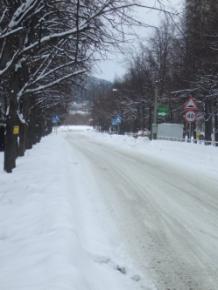 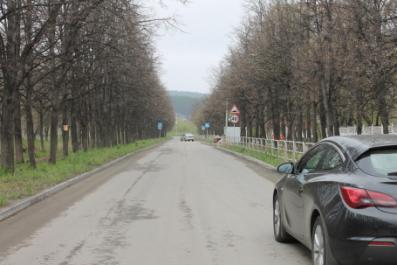 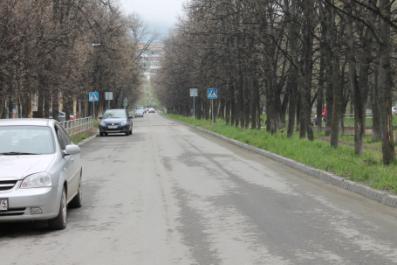 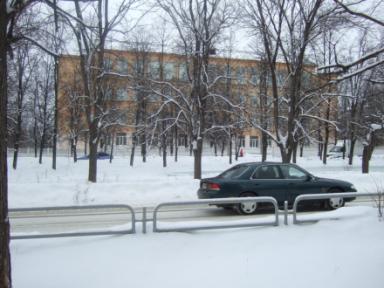 ПРОЕЗЖАЯ ЧАСТЬ У КОРПУСА № 2   МАОУ «Лицей №6»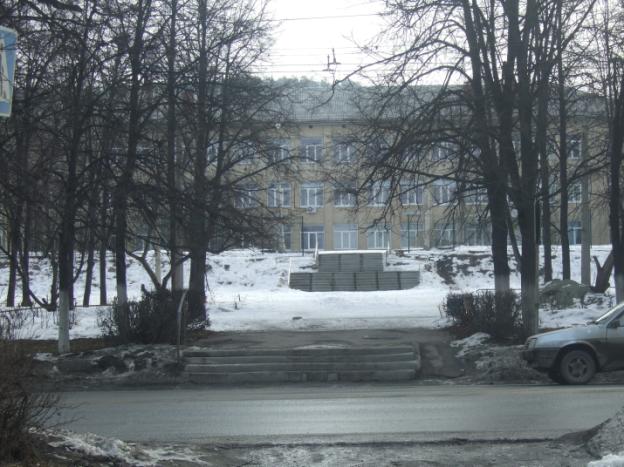 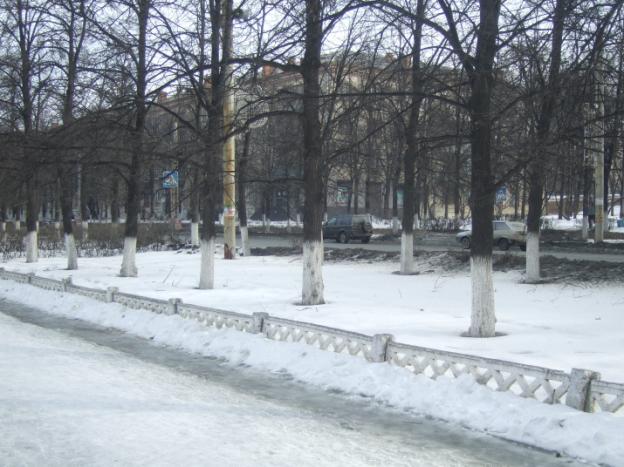 Проблемная ситуация.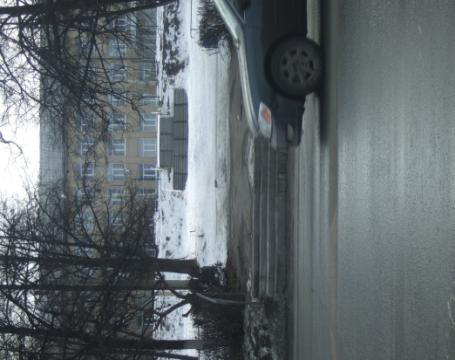 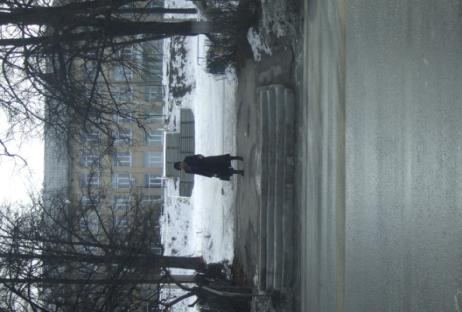 На обледеневших ступенях зимой очень скользко, дети и взрослые буквально выкатываются на проезжую часть (предложения по разрешению ситуации вынесли на общешкольный родительский комитет). Просим Вашего содействия.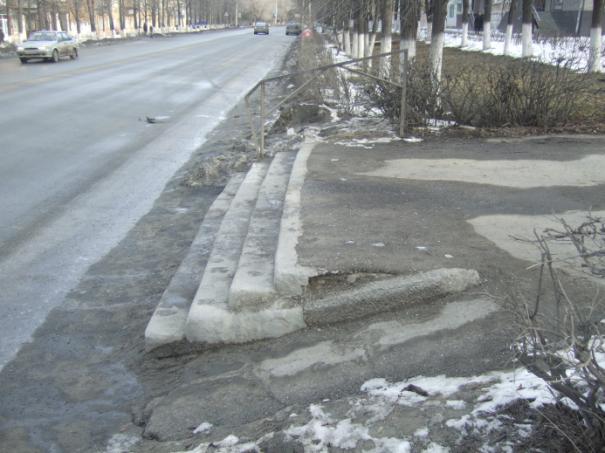 